Утренняя гимнастика на май Комплекс «Мишка косолапый»1.  Дыхательные упражнения2. Упражнения для кистей рук. Пальчики обеих рук соприкасаются с кончиками. В этом положении дуем на них. Пальчики принимают форму шара. Воздух выходит, и пальчики принимают исходное положение.3. Статистическое равновесие:ОстановитьсяЗакрыть глазки и поднять руки верхПостоятьИдти друг за другомОстановитьсяЗакрыть глазкиПомахать ручками«Мишка косолапый»Мишка косолапый(дети идут вперевалочку с ноги на ногу)По лесу идёт.(Приседают, делая вид, что собирают шишки)Шишки собирает,Песенки поет.Шишка отскочилаПрямо мишке в лоб.(дотрагиваются до лба ладошкой)Мишка рассердилсяИ ногою топ! (Топают ногой)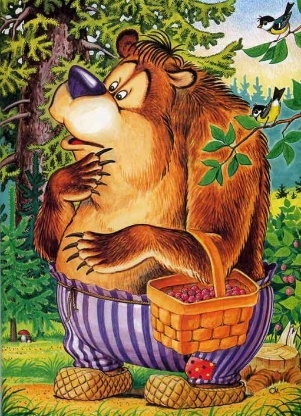 4. Подвижная игра «Солнышко и дождик»Комплекс «Лодочка»(комплекс упражнений для кистей рук)Лодочка плывет по речке,По воде идут колечки.(Ладошки прижаты рёбрами друг к другу, большие пальцы вплотную прижаты к ладоням)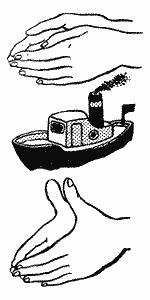 2. «Рыбка»Рыбка плавает в водице,Рыбке весело резвиться.(Положение ладоней то же извилистые движения кистями рук)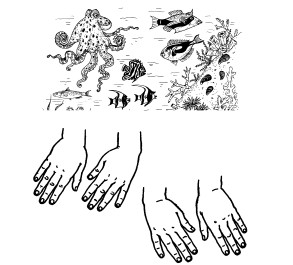 3. Ходьба (30 секунд)4. Равновесие: Перешагивание через веревочку (высота 10см)5. Подвижная игра «Самолёты»ВозрастНеделяКомплексАвтор1 группа раннего возраста1-2Мишка косолапыйН.А. Карпухина1 группа раннего возраста3-4ЛодочкаН.А. Карпухина